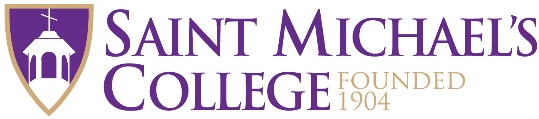 Your Full Name City, State  (555) 123-1234  yourname@clarku.edu  LinkedIn URL (optional)EDUCATIONSaint Michael’s College, Colchester, VT	Expected: 20xxBachelor of Arts in xxxxxxx (optional if you are undeclared)GPA here (optional)Name of High School, Town, State 	Received: 20xxList your magnet program, GPA, and/or special awards here (optional)RELEVANT EXPERIENCEPosition Title 	    Month 20xx - Month 20xxOrganization, City, StateDescribe an important task or project. Always start with an action verb and use numbers to describe the volume of your work or the impact of your efforts (See FAQ’s for examples) List more important tasks OR tell about a significant achievement herePosition Title 	Month 20xx - Month 20xxOrganization, City, StateDescribe an important task or project. Always start with an action verb and use numbers to describe the volume of your work or the impact of your efforts (See FAQ’s for examples) List more important tasks OR tell about a significant achievement herePosition Title 	Month 20xx - Month 20xxOrganization, City, StateDescribe an important task or project. Always start with an action verb and use numbers to describe the volume of your work or the impact of your efforts (See FAQ’s for examples) List more important tasks OR tell about a significant achievement hereADDITIONAL EXPERIENCEPosition Title	Month 20xx - Month 20xxOrganization, City, StateDescribe an important task or project. Always start with an action verb and use numbers to describe the volume of your work or the impact of your efforts (See FAQ’s for examples) List more important tasks OR tell about a significant achievement here.Position Title	Month 20xx - Month 20xxOrganization, City, StateDescribe an important task or project. Always start with an action verb and use numbers to describe the volume of your work or the impact of your efforts (See FAQ’s for examples) List more important tasks OR tell about a significant achievement hereSKILLS
Computer: List the software, social media, computer languages, and/or operating systems that you use wellLanguages: List languages as one of the following: bilingual, fluent, advanced, conversational, basicCertifications: List any current certifications (for example CPR, First Aid, etc.)